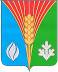 АдминистрацияМуниципального образованияАндреевский сельсоветКурманаевского районаОренбургской областиПОСТАНОВЛЕНИЕ15.04.2021 №24-пО внесении изменений и дополнений в постановление от 11.02.2019 № 04-п «Об утверждении Административного регламента по предоставлению муниципальной услуги «Постановка на учет граждан в качестве нуждающихся в жилых помещениях, предоставляемых по договорам социального найма»В соответствии с Жилищным кодексом Российской Федерации, Федеральным законом от 06.10.2003 № 131-ФЗ «Об общих принципах организации местного самоуправления в Российской Федерации», Федеральным законом от 27.07.2010 № 210-ФЗ «Об организации предоставления государственных и муниципальных услуг», Постановлением Правительства Российской Федерации от 16.05.2011 № 373 «О разработке и утверждении административных регламентов исполнения государственных функций и административных регламентов предоставления государственных услуг», Уставом муниципального образования Андреевский сельсовет Курманаевского района Оренбургской области, протестом прокуратуры Курманаевского района от 16.03.2021 № 07-01-2021 «на постановление главы Администрации МО Андреевский сельсовет от 11.02.2019 № 04-п»:1. Внести в постановление от 11.02.2019 № 04-п «Об утверждении Административного регламента по предоставлению муниципальной услуги «Постановка на учет граждан в качестве нуждающихся в жилых помещениях, предоставляемых по договорам социального найма» следующие изменения и дополнения:1.1. пункт 8) части 14 раздела 2 Административного регламента признать утратившим силу.1.2. В абзаце 14 части 14 раздела 2 Административного регламента слово «восьмым» - исключить.1.3. часть 14 раздела 2 Административного регламента дополнить абзацем 17 следующего содержания:«В целях предоставления муниципальной услуги установление личности заявителя может осуществляться в ходе личного приема посредством предъявления паспорта гражданина Российской Федерации либо иного документа, удостоверяющего личность, в соответствии с законодательством Российской Федерации или посредством идентификации и аутентификации в органах, предоставляющих муниципальные услуги, многофункциональных центрах с использованием информационных технологий, предусмотренных частью 18 статьи 14.1 Федерального закона от 27 июля 2006 года № 149-ФЗ «Об информации, информационных технологиях и о защите информации».».2. Контроль за исполнением настоящего постановления оставляю за собой.3. Настоящее постановление вступает в силу после официального опубликования в газете «Вестник» и подлежит размещению на сайте муниципального образования andreevkaadm.ruГлава муниципального образования                                               Л.Г. АлимкинаРазослано: в дело, администрации района, прокурору.